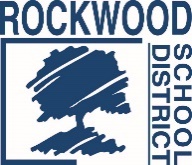 ROCKWOOD SCHOOL DISTRICTREQUEST FOR PROPOSALRFP No.:  RFP0220FACKECTitle:  Commercial Kitchen Exhaust System Cleaning and MaintenanceIssue Date:  February 6, 2020This document constitutes Rockwood School District’s (hereafter called the “District” or “RSD”) Request for Proposals ("RFP") soliciting proposals from qualified individuals, firms or organizations to provide annual commercial kitchen exhaust system cleaning and maintenance services as described in this RFP.SEALED PROPOSALS FOR PROVIDING THE SERVICES DESCRIBED HEREIN MUST BE RECEIVED NO LATER THAN:  3:00 PM CST ON MARCH 5, 2020. Proposals submitted after that time and date will be rejected.PROPOSALS SHALL BE SUBMITTED TO: Coordinator Maintenance and GroundsRockwood School District17146 Manchester RoadWildwood, Missouri  63040All inquiries for information regarding Proposal Preparation and Submission Requirements shall be in writing and shall be directed to:Bill BransonCoordinator Maintenance and GroundsRockwood School District17146 Manchester RoadWildwood, Missouri  63040bransonbill@rsdmo.org(636) 733-3270All other communications and questions regarding this RFP must be directed to the above individual. No other contact with any members of the Rockwood School Board, any administrators, staff or employees of the District is permitted before or after completion of the RFP process. Failure to follow this directive or any attempt to contact or to influence any such person may result in rejection or disqualification of a proposal.Any and all responses to written requests for information and questions will be in writing and will be sent to all known interested parties. Any oral responses will be considered unauthorized and non-binding on the District.Important Dates	RFP Issue Date	February 6, 2020	Deadline for RFP Clarification 	February 20, 2020	Proposal Due Date	March 5 at 3:00 PM CST	Award Recommendation Submitted to BOE	April 1, 2020	BOE Approval Date	April 16, 2020	Contract Commencement Date	May 26, 2020[REMAINDER OF PAGE INTENTIONALLY LEFT BLANK]I.  RFP INSTRUCTIONS AND CONDITIONSINTRODUCTIONThe District is a nationally recognized, diverse community of learners. Currently the District serves nearly 21,000 students, made up of four high schools, six middle schools, and nineteen elementary schools, a talented and gifted campus, and a school for at-risk high school students. The District employs over 4,000 people, and covers 150 square miles in much of western St. Louis and northern Jefferson counties. The District has consistently earned the accreditation of Distinction in Performance by the Missouri Department of Education. Additional detailed information about the District may be found at www.rsdmo.org.The Rockwood School District invites you to submit a bid according to requirements contained herein for annual commercial kitchen exhaust system cleaning and maintenance services.PROPOSAL PREPARATION AND SUBMISSION REQUIREMENTSA.	In order to be considered, proposers must submit two (2) hard copies of the proposal and one electronic copy, including Schedule A (spreadsheet), which shall be submitted on a flash drive with the hard copies. Proposals shall be signed and printed or type written, submitted sealed with the envelope plainly marked with the title and RFP No.: RFP0220FACKHC. Proposals shall be delivered to:Coordinator Maintenance and GroundsRockwood School DistrictRFP0220FACKHC17146 Manchester RoadWildwood, Missouri  63040SEALED PROPOSALS FOR FURNISHING THE SERVICES DESCRIBED HEREIN MUST BE RECEIVED BY 3:00 PM CST ON MARCH 5, 2020. Proposals submitted after that time and date will be rejected.B.	Proposals shall be prepared simply, but completely, providing a straightforward, concise description of capabilities to satisfy the requirements of the RFP. Emphasis should be on completeness and clarity of content. At the same time, proposals should be as thorough and detailed as possible so that the District may properly evaluate the Proposer's capabilities to provide the required services.Electronic or facsimile proposals alone will not be considered in response to this RFP, nor will modifications by electronic or facsimile notice be accepted.C.	Proposers must include at least the following information, data and responses labeled accordingly in their proposals (i.e. C1, D, E. etc.):(1)	Proposer's full name and principal office address, and descriptions of the type of business entity (e.g., publicly held corporation, private non-profit, proprietorship, partnership, etc.).(2)	If Proposer is incorporated, include the state in which it is incorporated, and list the name and occupation of those individuals servicing on the board of directors, along with the name of any entity or person owning 10% or more of the corporation.(3)	The name, title, mailing address, telephone number, fax number, and email address of the contact person for this RFP and the proposal.(4)	A summary description or work plan which describes how Proposer intends to perform the required services and include a description of any involvement and responsibilities which would be required of the District.(5)	The name(s) of the employees, persons or contractor(s) proposed to perform the services, and describe the qualifications and experience of each.(6)	Description of the manner by which Proposer proposes to be compensated for the services to be provided, including a listing or schedule of fees, commissions, costs and expenses, including reimbursable costs and Proposer’s total cost for the services to be provided.Indicate if proposed pricing includes the acceptance of payment with a procurement card (p-card) or credit card in lieu of a check. If Proposer agrees, no additional fees shall be charged to the District for card acceptance.Indicate if proposed pricing could be offered to other Missouri school districts of similar size and order volumes.D.	Proposers must provide a description or evidence of their experience and qualifications to undertake and to provide the services described in this RFP with a particular emphasis upon experience and services provided to Missouri K-12 school districts.E.	Proposers must provide evidence or information as to their financial condition and stability.F.	Proposers must provide a minimum of five (5) references with names, addresses and phone numbers, and including specifically any governmental entities and school districts for which each Proposer has provided services.G.	Proposers must state whether they have been involved in any litigation during the last five years, and if so, describe any such litigation.AWARDAward(s) will be made to the responsive and responsible Proposer(s) whose proposal(s) is deemed to be most advantageous to the District, taking into account overall content of the proposal, cost, overall proposal, experience and qualifications of the firm and staff assigned and quality and content of the manner in which the services are proposed to be performed. The District reserves the right to split the award or to make multiple awards, and to make award on a part or portion of a proposal. The District may request additional information and/or an interview with some or all Proposers as part of the selection process. In no event shall the District be required to explain the evaluation process or award selection to any Proposer.RIGHT TO REJECTThe District reserves the right to accept any proposal, to reject any and all proposals, and to waive any irregularities or informalities in any proposals. Conditional proposals will not be accepted.PROPOSALS FINALAll proposals shall be deemed final, conclusive and irrevocable, and no proposal shall be subject to correction or amendment for any error or miscalculation.COST OF PREPARATIONThe cost of preparing and submitting a response to this RFP will be assumed solely by each Proposer, whether or not any agreement is signed as a result of this RFP.OWNERSHIP OF SUBMITTALSAll completed proposals submitted in response to this RFP become the property of the District upon submission. The District may use the proposal for any purpose deemed appropriate. The proposal material may become part of any contract between the successful Proposer and the District.RFP INTERPRETATIONInterpretation of the wording of this RFP will be the responsibility of the District and that interpretation will be final and binding.PRICEProposers are cautioned that services must be furnished at the fees, costs and/or rates submitted and proposed unless otherwise stated. No increase in costs will be permitted during the term of the contract.CONTRACTThe Rockwood Board of Education must formally approve the award of any contract(s) or agreement to purchase with approval anticipated to be received no later than April 16, 2020. The successful Proposer will be required to enter into a written contract with the District which will include, but not be limited to, the scope of services described herein and the contract provisions included herein. It is anticipated the District and successful Proposer will enter into a three-year contract term with services performed during May 26 through August 21, 2020, June 7 through August 20, 2021, and June 6 through August 19, 2022, including an option to renew two additional contract terms with services performed during June 5 through August 18, 2023, and June 3 through August 16, 2024, respectively.INSURANCEThe successful Proposer will be expected to provide the following types of insurance with the described limits:Comprehensive General Liability	$ 1,000,000	 per person per occurrence		(Including Contractual Liability)	$ 1,000,000	 property damage per occurrence	$ 1,000,000	 aggregate all claims per occurrenceWorkers' Compensation	As required by applicable lawEmployer's Liability	$ 1,000,000	 per occurrenceAutomotive Liability	$ 1,000,000	 per occurrenceTAXESProposers shall NOT INCLUDE FEDERAL EXCISE TAX, TRANSPORTATION TAX, or STATE RETAIL SALES TAX in their cost proposal, as these taxes do not apply to the District.NO PARTICIPATIONThe successful Proposer shall not directly or indirectly participate as a proposer, bidder, or subcontractor to a proposer or bidder on any bids or request for proposals to be designed, or services to be provided, as part of the projects contemplated by this RFP.USE OF INFORMATIONA.	Any specifications, drawings, sketches, models, samples, data, computer programs or documentation or other technical or business information (“Information”) furnished or disclosed to interested parties under this RFP, or as the result of this RFP, shall remain the property of the District and, when in tangible form, all copies of such information shall be returned to the District upon request. Unless such information was previously known to a party, free of any obligation to keep it confidential, or has been or is subsequently made public by the District or a third party, it shall be held in confidence by such party, shall be used only for the purposes of this RFP, and may not be used for other purposes except upon such terms and conditions as may be mutually agreed upon in writing.B.	No specifications, drawings, sketches, models, samples, tools, or other apparatus programs, technical information or data, written, oral or otherwise, furnished by any interested party to the District under this RFP shall be considered to be confidential or proprietary.[REMAINDER OF PAGE INTENTIONALLY LEFT BLANK]II. SCOPE OF SERVICESThrough this RFP, the District is seeking to obtain proposals from qualified and experienced persons, organizations, companies or firms to provide annual commercial kitchen exhaust system cleaning and maintenance services throughout the District. The locations and systems are listed in Schedule A, which is attached and incorporated herein.SPECIFIC SERVICESAll Rockwood School District commercial kitchen exhaust systems are to be cleaned and in good working order to meet the latest NFPA 96 Edition at the time of annual cleaning. Locations and the type of equipment at each location are contained within Schedule A. Proposers shall include quoted price for the service to the locations and equipment listed. Any additional or modified equipment will be serviced at an agreed upon price that will be based on the quoted price for comparable units. As building additions and/or renovations are completed and buildings added, additional kitchen exhaust systems will require cleaning and to be added to the list. Commercial kitchen exhaust system details should be verified by the Contractor and/or Contractor’s Certified Exhaust System Inspector (CESI) during the initial cleaning and each subsequent cleaning.The successful Proposer will undertake and provide annual kitchen exhaust system cleaning services giving maximum assurance that all kitchen exhaust systems are cleaned and in good working order and meet the latest NFPA 96 Edition at the time of annual cleaning. The successful Proposer will identify any and all system defects, necessary repairs and recommended corrective work and provide a quote to the District for approval.CLEANING, MAINTENANCE AND REPAIRSContractor will be responsible for providing all necessary labor, service, equipment and parts to undertake and to perform annual commercial kitchen exhaust system cleaning and maintenance services throughout the District. If rental equipment is required, it will be the Contractor’s responsibility to pay the rental fee unless otherwise state in the proposal.Contractor shall clean the complete commercial kitchen exhaust system, including but not limited to exhaust fan assembly, supply fan assembly, damper assemblies, grills, grill screens, louvers, hood assembly, filters, wiring motors, linkages, sheet metal, interior of all accessible exhaust system duct work and interior of exhaust removal blowers, as accessible, of each system at each location listed in Schedule A.All cleaning methods shall be approved by the International Kitchen Exhaust Cleaning Association (IKECA) and be performed to industry standards. Positive cleaning methods shall include, but not be limited to the following processes or a combination thereof:Protect all surfaces, equipment and devises in close proximity of cleaning operations, chemicals and equipmentDisassemble, clean and degrease hoods, including hood filter tracts, grease troughs and removable grease cupsRemove roof and/or wall mounted fans from ductwork to degrease the base, shroud and bladesInspect exhaust fans for loose or worn out fan beltsManually remove solidified, semi-solidified or liquid cooking byproductsClean and degrease all hood filters, hood parts and accessories and clean all accessible parts of ductwork from exhaust fans to each individual hood, using the following methods:Low-pressure application of USDA or facility-approved detergentsWash/rinse processes using high-pressure hot water cleaningWash/rinse processes utilizing saturated steam cleaningApplying food-safe polish to stainless steel ductworkCleanup equipment and surrounding area of any residue left from the cleaning processProvide a complete, detailed written report of all work performedReport any deficiencies in the exhaust system to the District’s Facilities office at (636) 733-3270 and provide recommendations for addressing any problems, including before and after photos, upon requestAttach a certificate showing company name, person performing the work and date of cleaning to each system cleanedAll services shall be performed in a workman like manner and shall comply with applicable standards as set for the by the Occupational and Safety and Health Administration (OSHA), the National Fire Protection Association (NFPA) and the International Kitchen Exhaust Cleaning Association (IKECA) to ensure all systems are functioning properly and meeting standards for compliance.Upon completion of cleaning, the Contractor shall restart exhaust blowers, replace and fasten any and all access doors utilized during cleaning, position dampers for proper exhaust airflow, and return electrical switches and system components to an operable state.CLEANUP AFTER CLEANING, MAINTENANCE AND/OR REPAIRSContractor will be responsible for properly cleaning, to the satisfaction of the District, any areas where it has cleaned commercial kitchen exhaust systems, including, flooring, equipment, cooking preparation surfaces and walls. Contractor shall leave work site clean, free of any residue, tools or other materials related to the services, and ready for use by District employees. Contractor will be responsible for the collection and disposal of all grease, cleaning agents, debris and/or waste that is a product of commercial kitchen use or any cleaning services. Contractor may not use District dumpsters and containers for disposal of grease, debris and/or waste and must follow all rules and regulations required by the authority having jurisdiction regarding these disposals.ADDITIONAL INFORMATIONAny additional service for repairs and/or parts must have prior approval by District’s Coordinator Maintenance and Grounds and be submitted in writing from the Contractor with an estimated cost.PROPOSER QUALIFICATIONSThe Contractor must have three (3) or more years of commercial kitchen exhaust system cleaning experience acting as a continuous business and be currently certified by the International Kitchen Exhaust Cleaning Association (IKECA). All trained technicians will be experienced in performing commercial kitchen exhaust system cleaning and either be a Certified Exhaust Cleaning Technician (CECT) or Certified Exhaust Cleaning Specialist (CECS), and at least one member of each crew shall be a Certified Exhaust System Inspector (CESI). The Contractor shall provide copies of current certification for the company and individuals performing work prior to onsite mobilization.QUALITY ASSURANCEThe Contractor shall comply with all NFPA, OSHA and IKECA standards. The Contractor shall provide to the District certificates indicating the date of cleaning, the company name and areas not cleaned for each system. The certificates will be submitted for each system with a separate or itemized invoice. The Contractor may use a proprietary inspection form if it documents the requested information and is agreed upon by the District’s representative.SCHEDULINGThe Contractor shall submit a cleaning schedule to the District’s Facilities Department by the first contracted date of each contracted year, with all work commencing on or after that date and completed by the final contracted date each contracted year. Contractor shall notify each building’s main office upon arrival.No work shall be performed at locations hosting Summer Academy, while Summer Academy is in session. Summer Academy locations will change from year to year. Contractor shall contract District’s Facilities Department the first full week of May each contracted year for the Summer Academy locations and schedules.FIRE ALARM SYSTEMSIn all cases when a fire alarm system must be removed from the dispatch service, specific times should be noted. Extensive periods of time shall be reported to the District’s Facilities department and a “fire watch” may need to be set in place.Calling fire alarm systems off line procedure:  Contact the District’s Facilities office at (636) 733-3270.If the Contractor fails to call the fire alarm system out of service, the Contractor will be responsible for paying any resulting bill issued by the local fire department to the District for failure to call the fire alarm system out of service.DEFINITIONS AND ABBREVIATIONSThe Contractor shall agree and understand that whenever the following words, abbreviations, or expressions appear in the RFP document or any amendment, exhibit, or attachment thereto, the definition or meaning described below shall apply. If reference to any of the words or abbreviations below is ambiguous to the Proposer, or contradicts the RFP, the Proposer shall make this known to the District prior to submitting a proposal.AHJ: Authority Having JurisdictionCECS: Certified Exhaust Cleaning SpecialistCECT: Certified Exhaust Cleaning TechnicianCESI: Certified Exhaust System InspectorCONTRACTOR: Company submitting pricing to obtain the work specified herein or the employees of that companyDOT: US Department of Transportation, which has jurisdiction over compressed gas cylinders and cartridges.IKECA: International Kitchen Exhaust Cleaning AssociationNATIONAL FIRE CODES: Standards developed by the NFPA for fire extinguishers, fire hoses and commercial kitchen fire suppression systems, including but not limited to, NFPA 10, 17, 17A, 25, 1962 and 96.NFPA: National Fire Protection AssociationOEM: Original Equipment ManufacturerOSHA: Occupational Safety and Health Administration[REMAINDER OF PAGE INTENTIONALLY LEFT BLANK]III. CONTRACT TERMS AND CONDITIONSINTRODUCTION TO THIS SECTIONThe successful Proposer will be expected to enter into a written contract with the District. The terms and conditions in this section are expected to be incorporated into any contract awarded as a result of this RFP. In submitting a proposal, the Proposer agrees to the terms and conditions in this section, unless a statement is made to the contrary. Acceptance of alternate language, terms and conditions is at the sole discretion of the District. While the exact term of the contract is subject to final determination, the successful Proposer would be expected to commence the services on or about May 26, 2020, and complete the services as mutually agreed. The following terms and conditions are not to be considered complete, and other terms and conditions will be included in any resulting contract.WARRANTY FOR SERVICESContractor warrants and represents to the District that Contractor possesses the background, experience, expertise and qualifications to undertake and to carry out the Services. Contractor further warrants and represents that the Services will be performed in a professional, good, thorough and workmanlike manner, and consistent with accepted industry standards.REMEDIES FOR UNSATISFACTORY SERVICESIn the event Contractor fails to provide the Services consistent with the warranties and representations set forth in Section 2 above, the District at its option, may:  (a) require Contractor to reperform the unsatisfactory Services at no cost to the District; (b) refuse to pay Contractor for Services, unless and until Services are corrected and performed satisfactorily; (c) require Contractor to reimburse the District all amounts paid for such unsatisfactory Services; and/or (d) proceed with, and assert, any and all remedies available at law. The foregoing options and remedies available to the District shall be deemed to be mutual and severable, and not exclusive.INSURANCEA.	Contractor shall maintain occurrence-based insurance including comprehensive general liability, automotive liability, and if applicable, workers’ compensation and employers' liability in the amounts described herein. Such insurance shall be provided by insurance companies authorized to do business in the State of Missouri.B.	The District shall be included as an additional insured on all required insurance policies, except Workers’ Compensation and Employers' Liability, with respect to the liability arising out of the performance of Contractor's Services under this Agreement.C.	Certificates of insurance of Contractor's insurance coverage shall be furnished to the District at the time of commencement of the Services.D.	All such insurance shall provide for notice to the District of cancellation of insurance policies thirty (30) days before such cancellation is to take effect.TERMINATIONA.	The District may terminate this Agreement with or without cause at any time by giving 15 days' prior written notice to the other party of its intention to terminate as of the date specified in the notice. Contractor shall be paid for Services satisfactorily performed up to the time notice of termination is received. Contractor shall also be paid for all Services satisfactorily performed between the time notice is received and the date of termination, as long as all such performed Services are approved by the Board in a separate writing and in advance of their performance.B.	In the event of a breach of this Agreement by either Contractor or the District, the non-breaching party shall give the breaching party written notice specifying the default, and the breaching party shall have 15 days within which to cure the default. If the default is not cured within that time, the non-breaching party shall have the right to then terminate this Agreement by providing written notice of such termination.INDEMNITYContractor agrees to indemnify and hold harmless the District and the members of the Rockwood Board of Education, and the District’s officers, employees, servants and agents from and against any and all liabilities, losses, damages, costs and expenses of any kind (including, without limitation, reasonable legal fees and expenses in connection with any investigative, administrative or judicial proceeding, whether or not designated a party thereto) which may be suffered by, incurred by or threatened against the District or any members, officers, employees, servants or agents of the District on account of or resulting from injury, or claim of injury, to person or property arising from Contractor’s actions or omissions relating to this Agreement, or arising out of Contractor’s breach or failure to perform any term, covenant, condition or agreement herein provided to be performed by Contractor.FISCAL FUNDINGWhile the parties intend for the term of this Agreement to be three (3) years, the term is subject to, and conditioned on, the appropriation, availability and budgeting of sufficient funds. For any fiscal year of the District during the term hereof, in the event that sufficient funds are not available to the District, are not able to be appropriated by the District or cannot be budgeted by the District for the services hereunder, the District shall have the right to terminate this Agreement upon sixty (60) days prior written notice to Consultant prior to the beginning of any such fiscal year. The District shall use reasonable efforts to avoid termination of this Agreement based on lack of fiscal funding. In the event of any such termination, the District shall pay Consultant for the services performed up to the date of termination.GOVERNING LAW - JURISDICTIONThis Agreement shall be governed, construed and interpreted under Missouri law, and shall be deemed to be executed and performed in the County of St. Louis, Missouri. Any legal action arising out of, or relating to this Agreement shall be governed by the laws of the State of Missouri, and the parties agree to the exclusive exercise of jurisdiction and venue over them by a court of competent jurisdiction located in the County of St. Louis, Missouri.REPORTINGDuring the term of this Agreement, Contractor shall report to, and confer with, the District’s Chief Financial Officer or Director Facilities and/or their designee on a regular basis, and as may be reasonably requested, concerning the Services performed by Contractor and issues related to the Services. Contractor also agrees to meet and confer with other District administrators, officers and employees as directed, or as may be necessary or appropriate.ASSIGNMENTContractor agrees, for Contractor and on behalf of Contractor’s successors, heirs, executors, administrators, and any person or persons claiming under Contractor, that this Agreement and the obligations, rights, interests, and benefits hereunder cannot be assigned, transferred, pledged, or hypothecated in any way and shall not be subject to execution, attachment, or similar process, without the express written consent of the District. Any attempt to do so, contrary to these terms, shall be null and void and shall relieve the District of any and all obligations or liability hereunder.LICENSES AND PERMITSContractor shall obtain at Contractor’s expense all licenses and permits necessary to perform the Services.CONTRACTOR REPRESENTATIONSContractor acknowledges and represents that (i) Contractor is legally authorized to transact business in the State of Missouri and to provide the Services required hereunder, (ii) the entering into this Agreement has been duly approved by the Contractor, (iii) the undersigned is duly authorized to execute this Agreement on behalf of Contractor and to bind Contractor to the terms hereof, and (iv) Contractor will comply with all State, federal and local statutes, regulations and ordinances, including civil rights and employment laws, and agrees not to discriminate against any employee or applicant for employment or in the provision of Services on the basis of race, color, national origin, sex, sexual orientation, age or disability. Contractor also agrees to abide by all applicable District policies and regulations.Contractor agrees that any employee acting on behalf of the contractor and performing duties on District property will adhere to District policies related to staff conduct, including but not limited to:  banning the use of tobacco on District property, drug-free workplace and activities that could be viewed as unethical or a conflict of interest. Vendors whose staff will regularly enter school buildings will perform background screening on each staff member to ensure that they are not on a sexual offender or predator list. A complete list of District policies can be found at:http://www.rsdmo.org/boardofeducation/policiesandregulations/Pages/default.aspxINDEPENDENT CONTRACTORThe District and Contractor agree that Contractor will act for all purposes as an independent contractor and not as an employee, in the performance of Contractor’s duties under this Agreement. Accordingly, Contractor shall be responsible for payment of all taxes, including federal, state and local taxes arising out of Contractor’s Services, including by way of illustration but not limitation, federal and state income tax, Social Security tax, Unemployment Insurance taxes, and any other taxes. In addition, Contractor and Contractor’s employees shall not be entitled to any vacation, insurance, health, welfare, or other fringe benefits provided by the District. Contractor shall have no authority to assume or incur any obligation or responsibility, nor make any warranty for or on behalf of the District or to attempt to bind the District.FEDERAL WORK AUTHORIZATION PROGRAMAs an independent contractor of the District, Consultants will provide documentation and a sworn affidavit that all employees of Consultants are not considered unauthorized aliens as defined by Federal law and are enrolled in and actively participate in a federal work authorization program (FWAP) used to verify citizenship information of newly hired employees under the Immigration Reform and Control Act of 1986. Consultants must also sign and provide to the District an affidavit (attached) indicating they do not knowingly employ any unauthorized aliens under this agreement.[REMAINDER OF PAGE INTENTIONALLY LEFT BLANK]ACKNOWLEDGEMENT FORM(Complete and return as part of your proposal)The Proposer hereby declares understanding, agreement and certification of compliance to provide the items and/or services, at the prices quoted, in accordance with all terms and conditions, requirements and specifications of the original Request for Proposal (RFP) and as modified by any addenda.Company Name 	Representative's Name	TitleAddress	City/State/Zip	Telephone #	Fax #E-mail AddressYears in Operation	Years under current structure and/or under previous structureName of Company’s Officers:The undersigned hereby acknowledges the receipt of the following addenda:The undersigned hereby acknowledges that the Company has read and agrees to the terms and conditions set forth in the RFP, and that the terms and conditions set forth in the Proposal will remain open for at least 90 days from the deadline for submission of ProposalsFEDERAL WORK AUTHORIZATION PROGRAM (“E-VERIFY”) ADDENDUMPursuant to Missouri Revised Statute 285.530, all business entities awarded any contract in excess of five thousand dollars ($5,000) with a Missouri public school district must, as a condition to the award of any such contract, be enrolled and participate in a federal work authorization program with respect to the employees working in connection with the contracted services being provided, or to be provided, to the District (to the extent allowed by E-Verify). In addition, the business entity must affirm the same through sworn affidavit and provision of documentation. In addition, the business entity must sign an affidavit that it does not knowingly employ any person who is an unauthorized alien in connection with the services being provided, or to be provided, to the District.Accordingly, your company:agrees to have an authorized person execute the attached “Federal Work Authorization Program Affidavit” attached hereto and deliver the same to the District prior to or contemporaneously with the execution of its contract with the District;affirms it is enrolled in the “E-Verify” (formerly known as “Basic Pilot”) work authorization program of the United States, and are participating in E-Verify with respect to your employees working in connection with the services being provided (to the extent allowed by E-Verify), or to be provided, by your company to the District;affirms that it is not knowingly employing any person who is an unauthorized alien in connection with the services being provided, or to be provided, by your company to the District;affirms you will notify the District if you cease participation in E-Verify, or if there is any action, claim or complaint made against you alleging any violation of Missouri Revised Statute 285.530, or any regulations issued thereto;agrees to provide documentation of your participation in E-Verify to the District prior to or contemporaneously with the execution of its contract with the District (or at any time thereafter upon request by the District), by providing to the District an E-Verify screen print-out (or equivalent documentation) confirming your participation in E-Verify;agrees to comply with any state or federal regulations or rules that may be issued subsequent to this addendum that relate to Missouri Revised Statute 285.530; andagrees that any failure by your company to abide by the requirements a) through f) above will be considered a material breach of your contract with the District.FEDERAL WORK AUTHORIZATION PROGRAM AFFIDAVITI, ____________________________________, being of legal age and having been duly sworn upon my oath, state the following facts are true:I am more than twenty-one years of age; and have first-hand knowledge of the matters set forth herein.I am employed by ___________________________________ (hereinafter “Company”) and have authority to issue this affidavit on its behalf.  Company is enrolled in and participating in the United States E-Verify (formerly known as “Basic Pilot”) federal work authorization program with respect to Company’s employees working in connection with the services Company is providing to, or will provide to, the District, to the extent allowed by E-Verify.Company does not knowingly employ any person who is an unauthorized alien in connection with the services Company is providing to, or will provide to, the District.FURTHER AFFIANT SAYETH NOT.__________________________________				NOTARY PUBLICMy commission expires:NAMETITLEAddendum NumberDate IssuedDateAcknowledgedSignatureCompany Officer’s NameSignature                                                         DateBy:(Signature)Printed Name and Title:For and on behalf of:(Company Name)By:(individual signature)For(company name)Title:Subscribed and sworn to before me on this day of, 20.